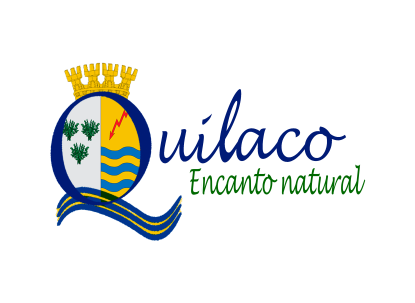  I. MUNICIPALIDAD DE QUILACOFicha de Inscripción.“XXVI Festival Quilaco Canta Entre Ríos 2019”Nombre completoEdadComunaTema 1Intérprete  Tema 2Intérprete  Número telefónico e-mailRutDirección